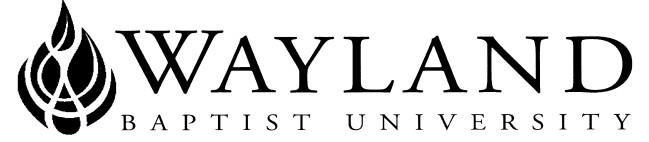 WAYLAND BAPTIST UNIVERSITYSCHOOL OF BEHAVIORAL & SOCIAL SCIENCESVIRTUAL CAMPUSWayland Mission Statement:  Wayland Baptist University exists to educate students in an academically challenging, learning-focused, and distinctively Christian environment for professional success, and service to God and humankind.Course Title, Number, and Section:  LGLS 5303 VC01 – Employment LawTerm:  Winter 2019Instructor:  Dr. Justin Lawrence Office Phone Number and WBU Email Address: Phone: 806-535-5907        E-mail: lawrencej@wbu.eduOffice Hours, Building, and Location: Call or e-mail me anytime.         Gates Hall 303Class Meeting Time and Location: Virtual CampusCatalog Description: Surveys the law governing the employment relationship in the absence of a collective bargaining agreement. The first section of the course will cover the agency law foundations of the employment relationship including the meaning of employee and the duties of loyalty and obedience. The course will then examine the special contract doctrines applicable to employment contracts, including employment at will and the public policy exception. Next, the course will cover tort law issues that arise in employment, including vicarious liability, worker's compensation, and tortious interference with contractual relations. The course will then examine some basic principles of discrimination law under Title VII, the Age Discrimination in Employment Act, and the Americans with Disabilities Act. We will conclude with a brief survey of the Employee Retirement Income Security Act.There is no prerequisite for this course.Required Textbook(s) and/or Required Material(s): Walsh David.  Employment Law for Human Resource Practice.  Cengage. 2019. 6th Edition.  ISBN: 978-1-337-55532-6Optional Materials: NoneCourse Outcome Competencies: Upon completion of this course, students will be able to:Demonstrate an understanding of the employment relationship and distinguish between an employee and an independent contractor.Demonstrate an understanding of the origin and prevention of claims of discrimination in the employee selection process as related to the Title VII of the Civil Rights Act of 1964, the Pregnancy Discrimination Act, the Equal Pay Act, and employment practices legislation. Demonstrate an understanding of Privacy Act, the Omnibus Crime Control and Safe Street Act, the Electronic Communications Privacy Act, the Fair Credit Reporting Act, and Whistle-blower legislation and the safeguards these laws afford employees in the workplace.Demonstrate an understanding of the rights of employees and employer in the process of unionization and collective bargaining.Demonstrate an understanding of Occupational Safety and Health Act provisions, its enforcement, and administration.Demonstrate an understanding of workplace compensation programs as related to the Fair Labor Standards Act, and Equal Pay Act.Demonstrate an understanding of Employee Retirement Income Security Act provisions, its enforcement, and administration.Demonstrate an understanding of workplace compliance with employee rights and employer obligations as related to Drug-Free Workplace laws, Employee Polygraph Protection Act, and the Immigration Compliance Act of 1986.Attendance Requirements: Virtual CampusStudents are expected to participate in all required instructional activities in their courses. Online courses are no different in this regard; however, participation must be defined in a different manner. Student “attendance” in an online course is defined as active participation in the course as described in the course syllabus. Instructors in online courses are responsible for providing students with clear instructions for how they are required to participate in the course. Additionally, instructors are responsible for incorporating specific instructional activities within their course and will, at a minimum, have weekly mechanisms for documenting student participation. These mechanisms may include, but are not limited to, participating in a weekly discussion board, submitting/completing assignments in Blackboard, or communicating with the instructor. Students aware of necessary absences must inform the professor with as much advance notice as possible in order to make appropriate arrangements. Any student absent 25 percent or more of the online course, i.e., non-participatory during 3 or more weeks of an 11 week term, may receive an F for that course. Instructors may also file a Report of Unsatisfactory Progress for students with excessive non-participation. Any student who has not actively participated in an online class prior to the census date for any given term is considered a “no-show” and will be administratively withdrawn from the class without record. To be counted as actively participating, it is not sufficient to log in and view the course. The student must be submitting work as described in the course syllabus. Additional attendance and participation policies for each course, as defined by the instructor in the course syllabus, are considered a part of the university’s attendance policy.Statement on Plagiarism and Academic Dishonesty: Wayland Baptist University observes a zero tolerance policy regarding academic dishonesty. Per university policy as described in the academic catalog, all cases of academic dishonesty will be reported and second offenses will result in suspension from the university.Disability Statement: In compliance with the Americans with Disabilities Act of 1990 (ADA), it is the policy of Wayland Baptist University that no otherwise qualified person with a disability be excluded from participation in, be denied the benefits of, or be subject to discrimination under any educational program or activity in the university.  The Coordinator of Counseling Services serves as the coordinator of students with a disability and should be contacted concerning accommodation requests at (806) 291- 3765.  Documentation of a disability must accompany any request for accommodations.Course Requirements and Grading Criteria: A. Reading Assignments: Reading assignments are to be completed on time (i.e., by the     Wednesday of the week they are scheduled for discussion).  You should be prepared to participate in online discussions about the assigned reading. B. Discussion Boards: There will be a discussion topic each week of class, with the exception of Week 11.  All first posts must be done by Wednesday @ 11:59 p.m. CST of each week, and the remaining 2 posts must be in by Sunday at 11:59 p.m. CST each week. Your original response to each set of discussion questions must be at least 400 words. Additionally, each of your 2 responses to your classmates must be at least 100 words each. No Discussion will take place when the week is over.   Note: Posting all your discussions answers on Bb is a major requirement of this course. In this context, Plagiarism will not be tolerated in any way (Wayland Baptist University Policy on Dishonesty). You may view your peers work and postings to learn from one another, but you can’t copy their work. Students who have circumstances which prevent them from participating or completing an assignment on time must communicated with me in order to find reasonable accommodations to complete the required course work.  There are specific assignments that must be completed each week.   Your individual responses must be insightful, thorough, and interesting.   These responses should demonstrate an understanding of the assigned readings and should be substantiated by two or more examples from the textbook and/or appropriate websites.  Each response to your classmates should be substantive.  Participation is measured on the student’s interaction and contribution with the course and other students as demonstrated through active involvement on the virtual classroom discussion board. A student’s contribution must add value to the course.  A discussion board posting is determined to be of substance by containing information that supplements, contradicts, questions, or furthers discussion on a subject area contained in the course.  Additionally, it is expected that student participation reflect critical thinking and good grammar.C. Course Exams and Quizzes: You will not have a midterm.  You will have 10 Weekly  Quizzes and a Final Exam. The Quizzes will be timed and they will cover the Weekly Readings and the Final Exam will be Comprehensive and it covers Chapters 1 -17.  All Quizzes and Exams are Open Book and Open Note.D. Research Project:Due at the End of Week 10Please note that this assignment is through Safe Assignment and I will not accept any submissions with a 50% or more Matching Percentage.  If your Matching Percentage is 50% or more you will receive an automatic “F” for the assignment.   This information will then be reported to Dr. Cindy McClenagan and she will handle any further sanctions from the University. Furthermore, there will be a great reduction in your grade for Matching Percentages between 21% and 49%.   The only allowable Matching Percentage is 0 % t o20%. This must be submitted in APA format.  Your topic must be pre-approved by the instructor.   Plagiarism shall result in disciplinary action.  Late papers will receive lower grades unless the instructor determines that there is a satisfactory reason for the late receipt.   Papers must be submitted in Times New Roman 12 Point Font.Course Management: Students are expected to read all assigned materials before coming to class and prepare to participate in discussions and perform hands on assignments.  The syllabus will be followed and late assignments will not be accepted (also see attendance portion of this syllabus). If this is not accomplished, the assignment(s) will not be accepted.   If for some reason prior arrangements have been made in reference to you not attending class, or if you will be late, your assignment must be emailed and date/time stamped by the start of the class session.  If this is not completed, then you will not receive any credit for the assignment.  If you will not be attending a class session, and prior arrangements have been made, email me any time before the day that you will miss the class session to receive your assignment so that it will be turned in on the day that it is due.  For individuals with extreme circumstances, make-up assignments will be awarded as long as it is arranged with the instructor.    The University has a standard grade scale:A = 90-100, B = 80-89, C = 70-79, D = 60-69, F= below 60, W = Withdrawal, WP = withdrew passing, WF = withdrew failing, I = incomplete. An incomplete may be given within the last two weeks of a long term or within the last two days of a microterm to a student who is passing, but has not completed a term paper, examination, or other required work for reasons beyond the student’s control. A grade of “incomplete” is changed if the work required is completed prior to the last day of the next long (10 to 15 weeks) term, unless the instructor designates an earlier date for completion.  If the work is not completed by the appropriate date, the I is converted to an F.Student Grade Appeals:Students shall have protection through orderly procedures against prejudices or capricious academic evaluation. A student who believes that he or she has not been held to realistic academic standards, just evaluation procedures, or appropriate grading, may appeal the final grade given in the course by using the student grade appeal process described in the Academic Catalog. Appeals may not be made for advanced placement examinations or course bypass examinations. Appeals limited to the final course grade, which may be upheld, raised, or lowered at any stage of the appeal process. Any recommendation to lower a course grade must be submitted through the Vice President of Academic Affairs to the Faculty Assembly Grade Appeals Committee for review and approval. The Faculty Assembly Grade Appeals Committee may instruct that the course grade be upheld, raised, or lowered to a more proper evaluation. Tentative Schedule: Course Outline/Calendar: Week 1 						Meet and Greet Discussion Board:  Due Tuesday @11:59 CST  Chapters 1 and 2Discussion Board Response: Wednesday @ 11:59 CSTClassmate DB Response: Due: Sunday @ 11:59 CSTWeek 1 Quiz - Due Sunday @ 11:59 CST							Week 2 					             Chapters 3 and 4Discussion Board Response: Wednesday @ 11:59 CSTClassmate DB Response: Due: Sunday @ 11:59 CSTWeek 2 Quiz - Due Sunday @ 11:59 CSTNo Class Thanksgiving Break- November 25th  -  November 29th Week 3 			 		             Chapters 5 and 6Discussion Board Response: Wednesday @ 11:59 CSTClassmate DB Response: Due: Sunday @ 11:59 CSTWeek 3 Quiz - Due Sunday @ 11:59 CSTWeek 4 					             Chapters 7 and 8Discussion Board Response: Wednesday @ 11:59 CSTClassmate DB Response: Due: Sunday @ 11:59 CST Week 4 Quiz - Due Sunday @ 11:59 CST								 Week 5	    					             Chapters 9 and 10Discussion Board Response: Wednesday @ 11:59 CSTClassmate DB Response: Due: Sunday @ 11:59 CSTWeek 5 Quiz - Due Sunday @ 11:59 CSTNo Class Christmas Break- December 23rd – January 3rd Week 6 						Chapters 11 and 12Discussion Board Response: Wednesday @ 11:59 CSTClassmate DB Response: Due: Sunday @ 11:59 CSTWeek 6 Quiz - Due Sunday @ 11:59 CSTWeek 7 						Chapters 13 and 14Discussion Board Response: Wednesday @ 11:59 CSTClassmate DB Response: Due: Sunday @ 11:59 CSTWeek 7 Quiz - Due Sunday @ 11:59 CST									Week 8 						Chapter 15				Discussion Board Response: Wednesday @ 11:59 CSTClassmate DB Response: Due: Sunday @ 11:59 CSTWeek 8 Quiz - Due Sunday @ 11:59 CSTWeek 9 					             Chapter 16Discussion Board Response: Wednesday @ 11:59 CSTClassmate DB Response: Due: Sunday @ 11:59 CSTWeek 9 Quiz - Due Sunday @ 11:59 CSTResearch Paper Due- Due Sunday @ 11:59 CSTWeek 10			 		             Chapter 17Discussion Board Response: Wednesday @ 11:59 CSTClassmate DB Response: Due: Sunday @ 11:59 CSTWeek 10 Quiz- Due Sunday @ 11:59 CSTWeek 11 						Final Exam  Additional Information:   http://catalog.wbu.edu